
 財團法人台南市私立萬安社會福利慈善事業基金會 
95年接受現金、實物捐贈紀錄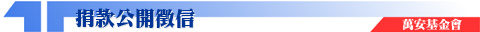 ※感謝各界善心人士鼎力贊助，以上捐贈名單若有漏列，敬祈見諒！
財團法人台南市私立萬安社會福利慈善事業基金會
住址：台南市新營區東山三路171號
TEL：06-6330506
建議瀏覽環境：800*600或1024*768 , IE 5.0以上 , Flash Player 6.0日 期捐 贈 者 姓 名捐贈金額收據編號指定用途95.01.20台南縣紅瓦厝
國際同濟會5,000元NO.000005-95.10.03財團法人台灣省私立
統一企業社會福利
慈善事業基金會36,000元NO.000006-95.11.12王國良1,500元NO.000007-95.12.03潘名亮2,000元NO.000008-95.12.03展隆科技
股份有限公司2,000元NO.000009-95.12.11許偉政2,000元NO.000010-95.12.16蔡孟儒30,000元NO.000011-